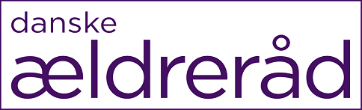 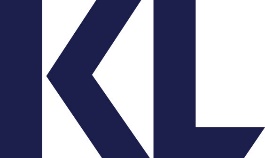 Vedtægtsskabelon til plejehjemsråd KL og Danske Ældreråd anbefaler, at alle plejehjem etablerer et forum for inddragelse. Der er nedenfor udarbejdet et generisk sæt vedtægter for plejehjemsråd. Vedtægterne er tænkt som inspiration og hjælp til kommuner, der ønsker at etablere plejehjemsråd. Vedtægterne tilpasses den lokale kontekst og er tænkt som en skabelon, der kan tages udgangspunkt i, hvis kommunen ønsker at etablere et plejehjemsråd. Vedtægterne kan tilpasses lokalt efter behov.Vedtægter for plejehjemsråd§ 1. FormålPlejehjemsråd er en måde at styrke samskabelse af kvalitet og trivsel på plejehjem. En forudsætning for et godt og værdigt ældreliv er, at man som beboer og pårørende på plejehjem har mulighed for at udøve indflydelse på sin hverdag og på de værdier, normer og prioriteringer, der praktiseres på plejehjemmet. Plejehjemsråd skal bidrage til at fremme det lokale demokrati på plejehjemmet og sikre, at såvel beboere og pårørende som lokalsamfund involveres i beslutninger, der påvirker deres liv og hverdag. Plejehjemsråd kan fremme sammenhængskraften og være en konstruktiv inspiration, som kan bidrage med perspektiver og drivkraft og således være med til at sikre åbenhed og lokal involvering på landets plejehjem. Konkret kan plejehjemsråd gennem dialog med og anbefalinger til den lokale ledelse medvirke til: At understøtte et værdigt liv som beboer på plejehjemmetAt skabe et godt hverdagsliv på plejehjemmet til gavn for beboere, pårørende og medarbejdereAt øge sammenhængskraften i lokalområdet gennem systematisk dialog mellem plejehjemmet og repræsentanter fra lokalsamfundet. § 2. Sammensætning Der etableres ét plejehjemsråd på hvert plejehjem. Plejehjemsrådet sammensættes fx således:1-2 beboere såfremt et skønnes muligt at rekruttere en beboer til rådet1-2 pårørende til beboere på plejehjemmet1 medarbejderrepræsentant1 repræsentant udpeget af kommunens ældreråd1-2 repræsentanter fra civilsamfund eller foreningsliv i lokalsamfundet1-2 repræsentanter fra det lokale kulturliv eller erhvervsliv Plejehjemslederen§ 3. ArbejdsområderPlejehjemsrådet beskæftiger sig med emner, der er relevante for kvalitet og trivsel. Plejehjemsrådet er ikke ansvarlig for kontrol, tilsyn og regelgennemgang. Plejehjemsrådet beskæftiger sig blandt andet med følgende emner: Kvalitet og udviklingBeboernes mulighed for selvbestemmelse og indflydelseSamarbejde med pårørendePlejehjemmets værdier og kulturHverdagsaktiviteter og måltiderHerudover kan rådet identificere andre relevante emner. Plejehjemsråd kan ikke få indflydelse på emner forbeholdt lederen, fx konkrete personaleforhold. Det ligger også uden for plejehjemsrådet domæne at indstille til ansættelse og afskedigelse af både leder og medarbejdere.§ 4. VirkeDer afholdes minimum 4 årlige møder i rådet samt et årligt fællesmøde, hvor beboere og pårørende inviteres til dialog om hverdagen på plejehjemmet. Herudover kan plejehjemsrådet selv foranstalte yderligere møder eller aktiviteter, fx arrangementer for beboerne og lokalsamfundet. Plejehjemsrådet er beslutningsdygtigt, når mere end halvdelen af medlemmerne er til stede.Alle beslutninger træffes ved simpelt stemmeflertal. Ved stemmelighed er formandens stemme udslagsgivende.Medlemmerne kan kun deltage i plejehjemsrådets beslutninger, når de personligt er til stede.Der føres beslutningsreferat over plejehjemsrådets beslutninger. I beslutningsreferatet anføres for hvert møde, hvilke personer der har været til stede. Den lokale ledelse kan stå for udarbejdelse af dagsorden og referat, hvis opgaven ikke kan varetages af andre i plejehjemsrådet.§ 5. Valg, valgbarhed og udpegningPlejehjemsrådets medlemmer vælges eller udpeges for en 2-årig periode: Pårørende og beboere vælges så vidt muligt af beboerne. Valgbare er alle beboere på plejehjemmet og alle pårørende til beboere på plejehjemmet. Lederen af plejehjemmet indkalder til valgmøde, hvor valget foregår. Beboere har hver to stemmer (en eventuel værge kan stemme på beboerens vegne). Hver beboer kan stemme på henholdsvis en beboerrepræsentant og en pårørenderepræsentant. Så vidt muligt skal der på valgmødet vælges suppleanter for beboere og pårørenderepræsentanter. En pårørende, hvis beboer fraflytter plejehjemmet eller afgår ved døden i perioden, kan blive siddende i rådet perioden ud, men kan ikke genopstille efter perioden. Medarbejderrepræsentanten vælges af medarbejderne. Alle fastansatte medarbejdere er valgbare. Alternativt kan det besluttes, at medarbejderrepræsentationen udgøres af tillidsrepræsentanten eller arbejdsmiljørepræsentanten. Ældrerådet udpeger selv en repræsentant til plejehjemsrådet. Repræsentanter fra civilsamfundet/foreningslivet, erhvervsliv og kulturliv udpeges af plejehjemsledelsen. Administrationen i kommunen bør være behjælpelig med at identificere relevante repræsentanter og rette henvendelse til disse samt eventuelt annoncere efter kandidater i lokale medier. Udtræder et medlem af rådet i utide udpeges eller vælges et nyt medlem, jf. ovenstående procedure. Hvis det ikke kan lade sig gøre at rekruttere repræsentanter inden for hver kategori, jf. § 2, kan plejehjemsrådet etableres med færre medlemmer. Medlemskab af plejehjemsrådet er frivilligt og ulønnet. Der udbetales ikke diæter, vederlag eller kørselsgodtgørelse til rådsmedlemmer for deltagelse i rådets aktiviteter.§ 6. Konstituering Plejehjemsrådet konstituerer sig på det første møde og vælger formand og sekretær. Rådet udarbejder sin egen forretningsorden, der bør beskrive: Mødernes varighedMødestedProcedure for ekstraordinære møderRetningslinjer for udarbejdelse af dagsordenRetningslinjer for udarbejdelse af referat og udsendelseHvordan der foretages ny konstituering, hvis formanden udtræder i en valgperiode§ 7. ØkonomiPlejehjemsrådet har ikke selvstændig økonomi. Udgifter til mødeafholdelse og eventuelle arrangementer afholdes inden for plejehjemmets økonomiske ramme. 